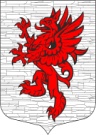 МЕСТНАЯ АДМИНИСТРАЦИЯ МУНИЦИПАЛЬНОГО ОБРАЗОВАНИЯЛОПУХИНСКОЕ СЕЛЬСКОЕ ПОСЕЛЕНИЕМО ЛОМОНОСОВСКИЙ МУНИЦИПАЛЬНЫЙ РАЙОНЛЕНИНГРАДСКОЙ ОБЛАСТИПОСТАНОВЛЕНИЕот 25 марта 2016 года									№ 36Об утверждении Плана мероприятий  по противодействию коррупции местнойадминистрации МО Лопухинское сельское поселение на 2016-2017 годы.    На основании Федерального закона от 25.12.2008г. № 273-ФЗ «О противодействии коррупции», Указом Президента РФ от 11.04.2014г. № 226 «О национальном плане противодействия коррупции» и Указом Президента РФ от 01.04.2016г. № 147                    «О национальном плане противодействия коррупции на 2016-2017 годы»,Постановляю:Утвердить План мероприятий по противодействию коррупции местной администрации МО Лопухинское сельское поселение на 2016-2017 годы, согласно приложению.Настоящее постановление разместить на официальном сайте МО Лопухинское сельское поселение.Признать утратившим силу постановление местной администрации МО Лопухинское сельское поселение № 3 от 12.01.2016 года «Об утверждении Плана мероприятий  по противодействию коррупции местной администрации МО Лопухинское сельское поселение на 2016 год».Контроль за исполнением оставляю за собой.Глава администрации МОЛопухинское сельское поселение                                                                  Е.Н.Абакумов                                                                              УТВЕРЖДЁН                                                                                постановлением местной администрацииМО Лопухинское сельское поселение                                              от 25 марта 2016 года № 36Глава администрации__________________                                                                   Абакумов Е.Н.                                                    ПЛАНмероприятий по противодействию коррупцииместной администрации МО Лопухинское сельское поселениена 2016-2017 годы.п/пМероприятиеСрокисполненияОтветственныеМероприятия по законодательному обеспечения противодействия коррупцииМероприятия по законодательному обеспечения противодействия коррупцииМероприятия по законодательному обеспечения противодействия коррупцииМероприятия по законодательному обеспечения противодействия коррупции1.1Внесение изменений в план противодействия коррупции в соответствии с национальным планом противодействии коррупции на 2016-2017 годы.по мере необходимостиЗам. главы администрации Алексеев А.А.1.2Организация работы по разработке и принятию правовых актов, направленных на противодействии коррупции на территории МО Лопухинское сельское поселение. Своевременная корректировка НПА в сфере противодействия коррупции в связи с развитием законодательства.постоянноЗам. главы администрации Алексеев А.А.1.3Совершенствование нормативно-правовой базы МО Лопухинское сельское поселение, обеспечивающей противодействие  коррупции и осуществление контроля за исполнением муниципальных НПА, административных регламентов предоставления муниципальных услуг.постоянноСпециалистадминистрацииСмоличева С.В.1.4Проведение сопоставительного анализа закупочных среднерыночных цен на закупаемую продукцию, выполняемые работы, оказываемые услуги.по мере необходимостиВедущий специалистадминистрацииЕгорова А.С.1.5Обобщение изложенных в актах прокурорского реагирования нарушений законодательства о муниципальной службе, а также выявленных факторах коррупциогенности в муниципальных правовых актах по мере необходимостипо мере необходимостиСпециалистадминистрацииСмоличева С.В.Внедрение антикоррупционных механизмов в рамках реализации кадровой политики в местной администрации МО Лопухинское сельское поселениеВнедрение антикоррупционных механизмов в рамках реализации кадровой политики в местной администрации МО Лопухинское сельское поселениеВнедрение антикоррупционных механизмов в рамках реализации кадровой политики в местной администрации МО Лопухинское сельское поселениеВнедрение антикоррупционных механизмов в рамках реализации кадровой политики в местной администрации МО Лопухинское сельское поселение2.1Доведение до лиц, замещающих должности муниципальной службы в местной администрации, положений законодательства РФ о противодействии коррупции, в т.ч. об установлении наказания за коммерческий подкуп, получение и дачу взятки, об увольнении в связи с утратой доверия, о порядке проверки сведений, предоставляемых указанными лицами в соответствии с законодательством РФ о противодействии коррупции.в течение годаСпециалистадминистрацииСмоличева С.В.2.2Обеспечение своевременного представления сведений о доходах, расходах, об имуществе и обязательствах имущественного характера, в том числе предоставление уточнённых сведений.не позднее 30 апреля2016-2017 годов.СпециалистадминистрацииСмоличева С.В2.3Организация проверок соблюдения муниципальными служащими ограничений, связанных с муниципальной службой, установленных федеральным и региональным законодательством.по мере необходимостиСпециалистадминистрацииСмоличева С.В.2.4Проведение проверок достоверности сведений о доходах, имуществе и обязательствах имущественного характера, предоставляемых муниципальными служащими.по мере необходимостиСпециалистадминистрацииСмоличева С.В.2.5Рассмотрение на заседании комиссии по урегулированию конфликта интересов результатов проверки сведений о доходах, имуществе и обязательствах имущественного характера муниципальных служащих.по мере необходимостиСпециалистадминистрацииСмоличева С.В.2.6Обмен с правоохранительными органами информацией по проверке лиц, претендующих на поступление на муниципальную службу, на их причастность к преступной деятельности.по мере необходимостиСпециалистадминистрацииСмоличева С.В.2.7Организация работы по уведомлению муниципальными служащими представителя нанимателя о выполнении иной оплачиваемой работы.в течение годаСпециалистадминистрацииСмоличева С.В.2.8Организация изучения муниципальными служащими федеральных законов РФ, положений национальной стратегии противодействия коррупции и других НПА по вопросам противодействия коррупции. постоянноЗам. главы администрации Алексеев А.А.2.9Контроль за исполнением муниципальными служащими  установленного порядка сообщения о получении подарка в связи с их должностным положением, о сдаче подарка.    постоянноЗам. главы администрации Алексеев А.А.2.10Ответственность должностных лиц за ненадлежащее использование должностных полномочий в условиях неурегулированного конфликта интересов, а также ответственность руководителя за невыполнение подчинёнными обязанности по урегулированию конфликта интересов.постоянноЗам. главы администрации Алексеев А.А.3. Организация проведения антикоррупционной экспертизы, муниципальных правовых актов и их проектов.3. Организация проведения антикоррупционной экспертизы, муниципальных правовых актов и их проектов.3. Организация проведения антикоррупционной экспертизы, муниципальных правовых актов и их проектов.3. Организация проведения антикоррупционной экспертизы, муниципальных правовых актов и их проектов.3.1Подготовка проектов нормативно-правовых актов для проведения экспертизы органами прокуратуры в целях выявления в них положений, способствующих созданию условий для проявления коррупциив течении2016-2017годов Ведущие специалисты администрации3.2Выявление встречающихся в нормативных правовых актах коррупционных факторов с выработкой предложений, направленных на совершенствование нормативной деятельности; последующее рассмотрение этих рекомендаций с участием специалистов администрации, в должностные обязанности, которых входит подготовка НПА.постоянноСпециалисты администрации3.3Приведение в соответствие с требованиями антикоррупционной политики ранее принятых муниципальных правовых актов.постоянноСпециалисты администрации3.4Ведение электронных реестров муниципальных актов и на бумажном носителе с указанием даты вступление акта в законную силу и источника его официального опубликования (обнародования)постоянноВедущий специалист администрации ответственный за работу сайтаЕгорова А.С.4. Взаимодействие с общественностью в ходе реализации мероприятий по противодействию коррупции4. Взаимодействие с общественностью в ходе реализации мероприятий по противодействию коррупции4. Взаимодействие с общественностью в ходе реализации мероприятий по противодействию коррупции4. Взаимодействие с общественностью в ходе реализации мероприятий по противодействию коррупции4.1Проведение анализа поступивших обращений граждан и организаций на предмет выявления коррупциогенных проявлений в местной администрации с последующим принятием мер по их внедрению.в течении2016-2017годов Специалисты администрации4.2Внедрение административных регламентов оказания муниципальных услугпостоянноСпециалисты администрации4.3Привлечение специализированной организации для осуществления аудиторских проверок исполнения бюджета.по мере необходимостиНачальник финансового сектора(главный бухгалтер)Противодействие коррупции в основных  коррупционно-опасных сферах регулированияПротиводействие коррупции в основных  коррупционно-опасных сферах регулированияПротиводействие коррупции в основных  коррупционно-опасных сферах регулированияПротиводействие коррупции в основных  коррупционно-опасных сферах регулирования5.1Организация контроля исполнения муниципальных функций в области выделения земельных участков, муниципального имущества.в течении2016-2017годовСпециалистадминистрацииИванова Е.А.5.2Совершенствование контроля использования имущества,  находящегося в муниципальной собственности, в том числе переданного в аренду, безвозмездное пользование и оперативное управление.в течении2016-2017годовЗам.главы администрацииАлексеев А.А.5.3Мониторинг муниципальных правовых актов в области землепользования.в течении2016-2017годовСпециалистадминистрацииИванова Е.А.Обеспечение доступа граждан к информации о деятельности местной администрации МО Лопухинское сельское поселениеОбеспечение доступа граждан к информации о деятельности местной администрации МО Лопухинское сельское поселениеОбеспечение доступа граждан к информации о деятельности местной администрации МО Лопухинское сельское поселениеОбеспечение доступа граждан к информации о деятельности местной администрации МО Лопухинское сельское поселение6.1Реализация граждан на получение достоверной информации, в т.ч. обновление на официальном сайте муниципального образования разделов для посетителей, где должны быть отражены сведения о структуре органов местного самоуправления, их функциональном назначении, а также размещены правовые акты, время приёма граждан, порядок обжалования действий должностных лиц.постоянноВедущий специалист администрации ответственный за работу сайтаЕгорова А.С.6.2 Обеспечение контроля за рассмотрением обращений граждан и нарушением установленных законом сроков рассмотрения обращений.ежемесячноСпециалистАдминистрацииСмоличева С.В.Совершенствование организации деятельности по размещению государственных и муниципальных заказов Совершенствование организации деятельности по размещению государственных и муниципальных заказов Совершенствование организации деятельности по размещению государственных и муниципальных заказов Совершенствование организации деятельности по размещению государственных и муниципальных заказов 7.1Повышение эффективности противодействия коррупции при осуществлении закупок товаров, работ, услуг для обеспечения государственных и муниципальных нужд.в течении2016-2017годовЗам.главы администрацииАлексеев А.А.